Látky 5Malaga 01 nougat  Malaga 02 caramel Malaga 03 kiwi Rally 002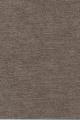 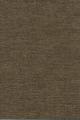 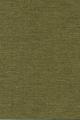 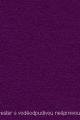  Malaga 04 denim Malaga 05 salmon Malaga 06 brick Rally003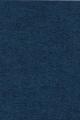 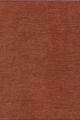 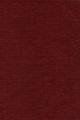 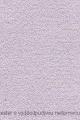 Malaga07 marmorMalaga 08 anthrazitMetro VV hnědá Rally004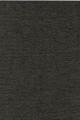 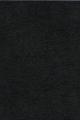 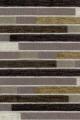 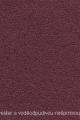  Metro Uni hnědá Metro VV šedá Metro Uni šedá  Rally005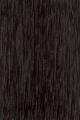 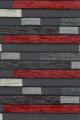 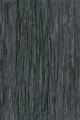 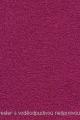 Rally101Rally111Rally200Rally 305 Rally307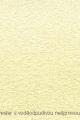 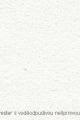 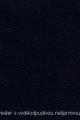 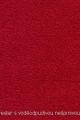 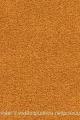 Rally308 Rally 403 Rally405Rally406Rally511Rally600 Rally 601Rally602Rally705Rally711Rally 811 Forli_02Forli04Forli06Forli07Forli79 Forli80Forli85Forli85 Forli91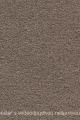 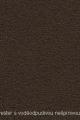 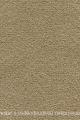 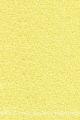 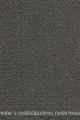 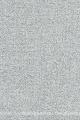 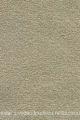 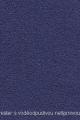 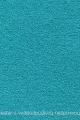 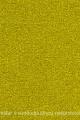 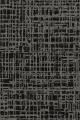 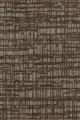 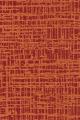 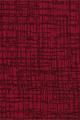 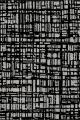 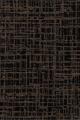 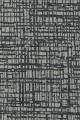 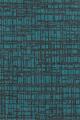  Vireal25  Forli94 Forli95Vireal07Vireal14Vireal16 Vireal26 Vireal27 Vireal33 Vireal82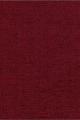 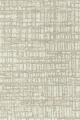 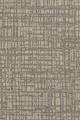 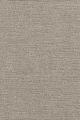 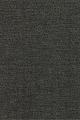 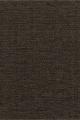 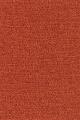 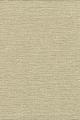 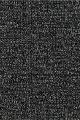 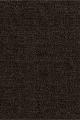 Vireal88Vireal89Vireal91Vireal96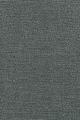 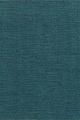 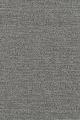 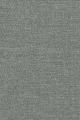 